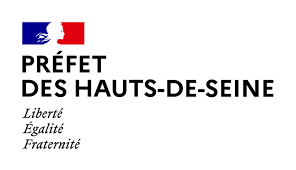 A partir du 6 décembre 2021Evolution des modalités de dépôt de demande de cartes professionnellesVTC / TAXI / VMDTRUtilisez le nouveau portail :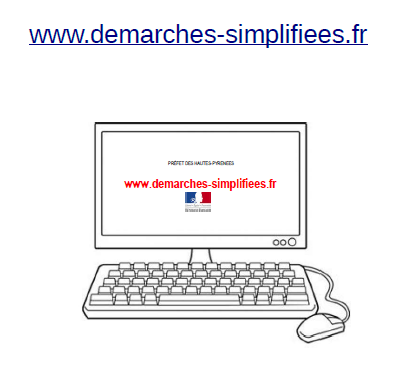 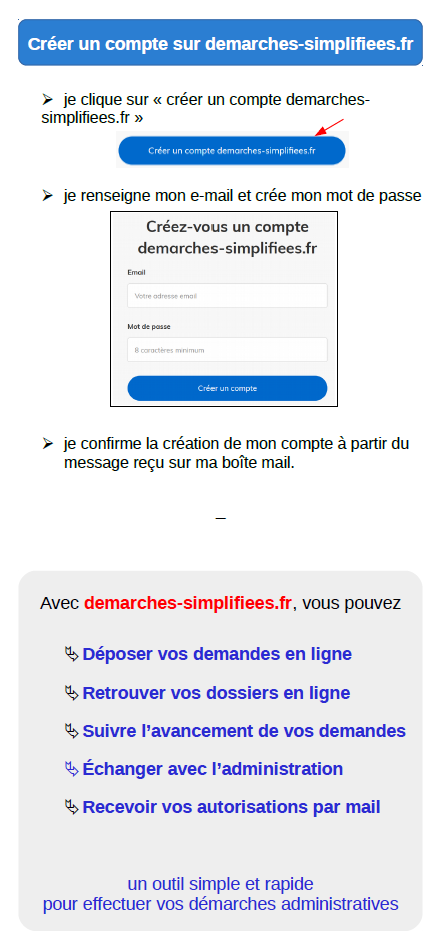 Informations utilesRetrouvez toutes les informations relatives aux nouvelles modalités de dépôt de votre dossier de demande de carte professionnelle VTC / Taxi / VMDTR sur notre site internet (https://www.hauts-de-seine.gouv.fr)Préfecture des Hauts-de-Seine ->Démarches administratives -> Professions réglementées -> Cartes professionnelles et attestations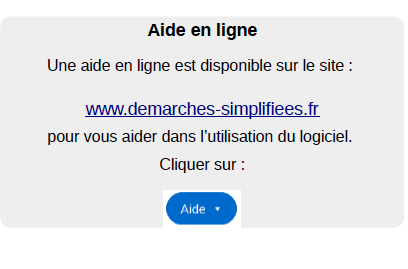 